Cloquet Country Club’s2019 Women’s 18 Hole 2 Person Scramble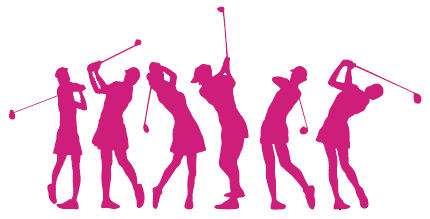 Tuesday August 13th8:00 Am Registration & Continental Breakfast9:30 Am Shotgun Start$45 entry fee per person includes green fees, continental breakfast, snacks, prizes and lunch Registration must include fee, copy of current handicap card and/or completed form.			Name			HDC 18 hole		PhoneGolfer 1 	 	   Golfer 2			Cart reservation:  Yes or NO (circle one) Cart fees are $16/personPlease send completed forms and fees by August 13th to:  	Cloquet Country Club									           		Attn: Women’s Scramble							        		           	400 Country Club Drive								                	Cloquet, MN  55720    Questions?  Call Jeri Sylvester at 218-391-1955 or the CCC Clubhouse at 218-879-7997